St. Paul Catholic School Council MeetingFeb. 17th, 2021In Attendance:	Amy Mignault, Lori Bryden, Sarah Mignault, Denise Sammon, Nikki Dennee, Jeff Morgenstern, Kristie Timmins, Sarah Walker, Dari Vecchio, Celina Santos, Kayla HayRegrets: Kim Pearson, Andrea Gowsell, John Gowsell1.  Call to Order and Prayer led by Lori Bryden2.  Conflict of Interest – none declared3.  Adoption of the Agenda – Motion by Kristie Timmins, 2nd by Celina Santos    4.  Adoption of the Minutes – January 20th, 2021 – Motion by Denise Sammon, 2nd by Sarah Walker5.  Business Arising from the Minutes:  Parent Involvement Grant ideas – Kristie will email out an update once she hears back from Sunharvest. Nikki reached out to Yay Maker (formerly Paint Night) and also checked with Regi Art department and also the artist from a previous paint night. Both Nikki and Kristie will circulate the details out to the group via email.Gifts for First Communion and Reconciliation – Sarah shared the details of the crosses with Lori so she is aware. Once the timing of confirmation is confirmed we will coordinate the delivery of the gifts.Teacher Report:New yard toys and sleds have been a great addition to the playground. Children brought valentines in on Tuesday and Teachers distributed on Friday for the kids to take home. 6. Principal Report: attached by Principal. 7.  Correspondence:  None8. Committee Reports:Fundraising- Pushing out the Comedy Auction to the fall in 2021 or the spring in 2022 in hopes of having a live event. Nikki to confirm with businesses regarding gift certificates that were collected last year. We will be doing Little Ceasars pizza kits as our next fundraiser. Nikki to confirm timing of moving ahead. Trying to get a delivery date for the week of March 22nd. She will confirm with the group via email.Treasury- See report attached. Playground – Amy confirmed with the school board that we would have to go back out to the requests for quotes stage. Amy will get the information out to the three companies that we did last year by Friday  so we should have quotes back by March 5th. We will remove the log from the quote, and keep this as a future project that could be quoted separately. Parish Report- No new meetings.OAPCE: Nothing to report.Newsletter/Website: Amy to update fundraising playground flyer (remove the thermometer while we wait for updated pricing). Connect with Nikki re Little Ceasars info, then send to Kim to be sent via messenger.New Business: CSC meeting: Moving April meeting to March 24thBin for lost and found:  Lori to go through the bin and return items with names on them to their owners. If some are leftover, the staff will arrange a time to have them out at 3pm one day, or take pictures and post on the website. Adjournment: Motion by Amy Mignault and 2nd Dari Vecchio  Wednesday, March 24th, 2021 @ 7:00 via Zoom. Link will be posted to website. Principal’s ReportDiscipleship:Board Pastoral Theme:  All Are Welcome in This Place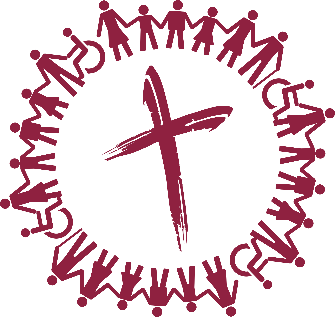 Lenten Theme:Day Makers-A person who performs intentional acts of kindness with the intention of making the world a better place.Ash Wednesday Mass: Grade 7/8s took the lead on the mass for Ash Wednesday and did a fantastic job! Almost 2,000 were in attendance virtuallyMeeting with Parish:  Admin of STM and Lori will meet with Father Quirk and Msgr. Lynch on Tuesday February 23, 2021.communication & scheduling template for Grade 2s First Reconciliation + CommunionScholarship:Term 1 Provincial Report Cards & IEPs went home today, Wednesday, Feb. 17, 2021; parents who wish to speak to child’s teacher are asked to contact him/her directly to arrange for phone conference or video conference (via Microsoft Teams)School enrolment now at 122 in-class learners (one new family moved in from Tanzania) + 15 remote learners as of Feb. 17thClasses are focused on Black history, recognizing a variety of ways to protect mental health and stressStewardship:Ms. Kenny applied for a grant (Green Apple School Program) which highlights healthy eating and received $1000. The health unit will be approached about assisting with ideas for these funds.Eco-Schools-Sweater DayPurchase of outside equipment-$250.00Skating rink is very well-used. We are attempting to provide skates and helmet for each student who would like to skateUpcoming Dates:Tornado Hunter Presentations-Gr. ¾ Feb. 22 and Gr. 7/8 Feb. 23Pink Shirt Day-Feb. 24